دستورالعمل نمودار پیشنهادی:یک فانکشن در پایتون نوشته شود که بار چارت های مختلف را بکشد:نیازی نیست زیر چارت یا بالا یا کنار آن چیزی نوشته شودرنگ هر چارت در color use داده شده استطول هر چارت عددی در بازه [0,140]  هست و اگر بجای طول عدد -9999 یا واژه CBS دریافت شود بجای رسم بار چارت فقط علامت سوال در وسط پرینت بشود داده ورودی به تابع یک فایل Json خواهد بود بصورت زیر که ابعاد گراف ورنگ  بعلاوه موارد زیر را وارد میکند: {       "ImageID": "70b71aa5-d9de-4392-807d-4b2e60f4eb6e",   "Width": 11,     "Height": 312,    "Format": "jpeg",   "Params": {        "color": "#284263",                "Data": ["90"]     } }نیازی نیست تابع کل گرافها را یکجا بکشد. فقط برای کلیه رنگهای ذکر تعریف شده باشد که با گرفتن ورودی فایل json  گراف را بکشد در واقع این تابع 21 بار و یا بیشتر فراخوانی خواهد شد تا کلیه گرافها را بکشد6 (تراز کردن مقادیر عددی محور افقی در تابع گرافیکی:   "Data": ["90"] طول بار چارت را نشان میدهد که این بار چارت همانطور که اشاره شد باید در ابعاد گرفته شده از فایل json ترسیم شودحذف رنگ های پس زمینه - رنگ نوار ثابتنمونه چارت های رسم شده در شکل آخر صفحه موجود هست فقط دقت شود نیازی به پرینت کردن عددهای زیر چارت ها توسط تابع نیست    Color UseT- EIGraph Bar #1: #284263S-P-Co: S-R, S-A, E S-AGraph Bar #2 to 5: #9F1C33Se-E Co: E E, A, IGraph Bar #6 to 9: #A95126I C: I Relationships, Empathy, Social ResponsibilityGraph Bar #10-13: #B29435D M C: I R, E, S RGraph Bar #14-17: #8CA53ES M C: I R, E, S RGraph Bar #18-21: #2A7E96W B I: S PGraph Bar: #832E59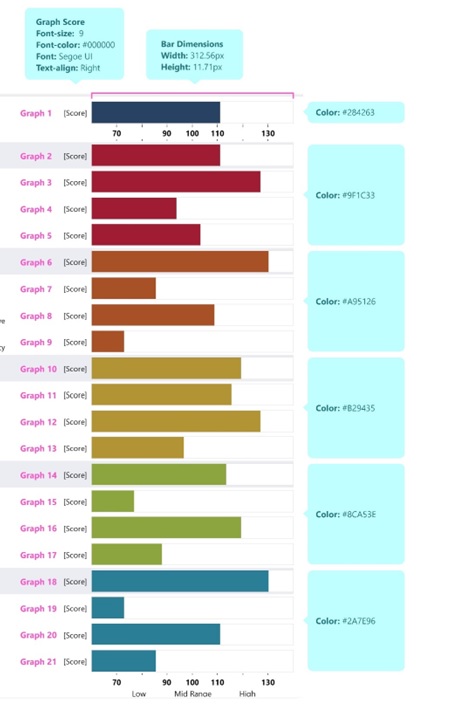 